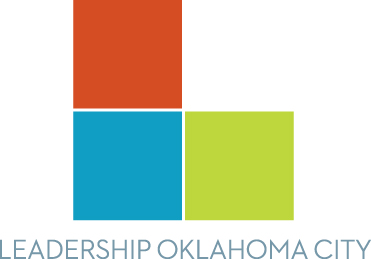 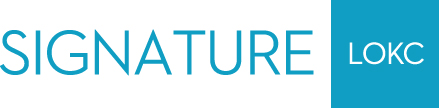 Quality of LifeThursday, March 14, 20248:00 a.m. – 5:00 p.m.Oklahoma Contemporary Arts Center11 NW 11th StDressCasual Please notify the LOKC Office, 463-3331 or czelley@lokc.org, if you will be absent for any part of this session.Oklahoma Contemporary11 NW 11th St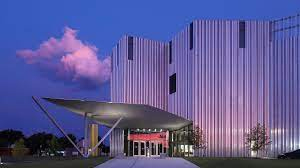 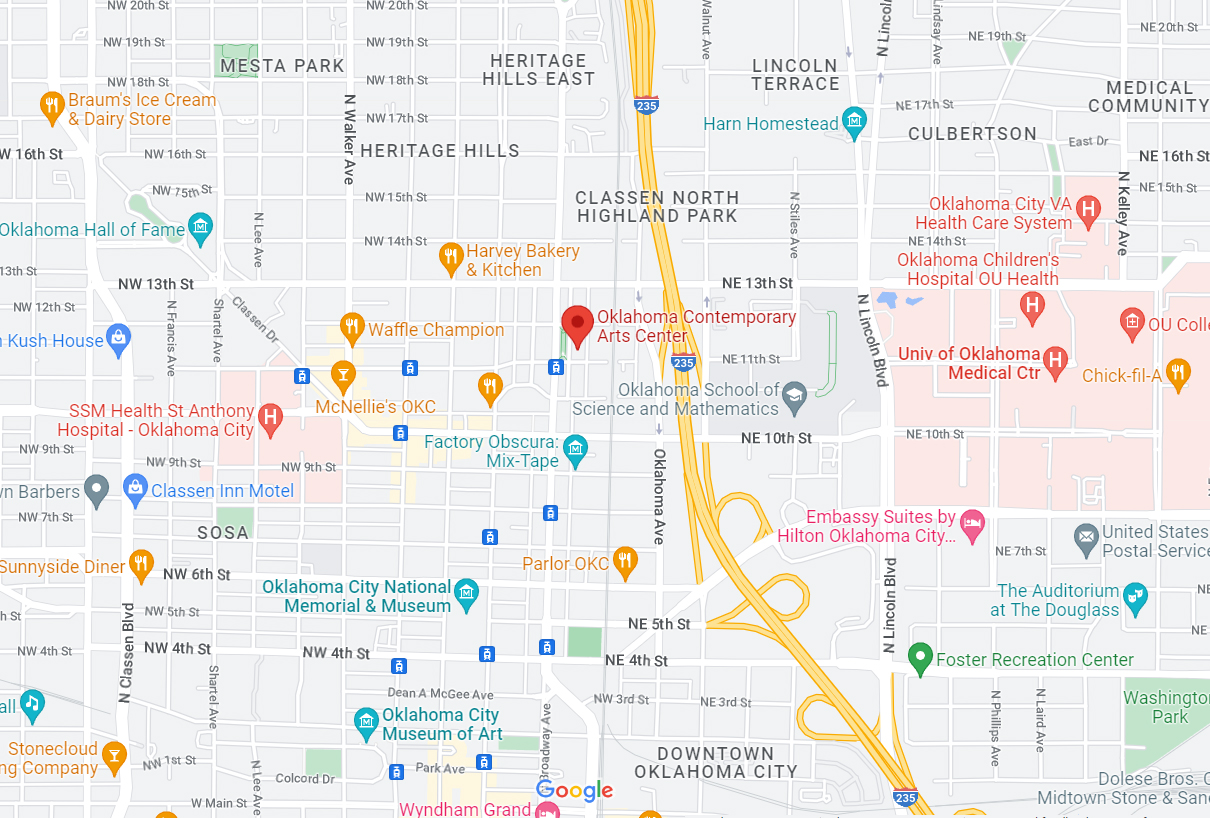 Agenda, Quality of LifeTimeTopicPresenters8:00 a.m.Breakfast and Business MeetingCindy BattProgram Co-Chair8:15 a.m.Class BiosBryan CareyTyler SmithLyndi Zavy8:30 a.m.WelcomeMichael MyersInterim DirectorOklahoma Contemporary Arts Center8:45 a.m.OK Contemporary Tours9:45 a.m.TravelFrom Oklahoma Contemporary, 11 NW 11, travel to the Senior Health Center, NE 36th and Lincoln Blvd.TravelFrom Oklahoma Contemporary, 11 NW 11, travel to the Senior Health Center, NE 36th and Lincoln Blvd.10:15 a.m.NE Senior Health and Wellness Center TourJohn PettisIntergovernmental and Community LiaisonCommunity Health Centers of Oklahoma 10:45 a.m.Sports and Such in OKCPanel11:30 a.m.TravelFrom the NE Senior Center, travel to the Jones Assembly, 901 W Sheridan.TravelFrom the NE Senior Center, travel to the Jones Assembly, 901 W Sheridan.11:45 a.m.LunchJones AssemblyBrian BogertFounderThe Social Order Dining Collective“OKC’s Food Scene”PanelJeff ChanchaleuneMa Der Lao KitchenVictoria KempFlorence’s RestaurantCourtney MankinThe Social OrderKindt MyersHumankind Hospitality ServicesJenny NguyenBún Box/Lee’s SandwichesGreg Horton, ModeratorOKC Business Writer and Food Lover1:00 p.m.TravelFrom the Jones Assembly, travel to the OKC Zoo, 2101 NE 50th.   (0.8 mile south on Martin L King to Meyers Place and turn east, proceed to gate)TravelFrom the Jones Assembly, travel to the OKC Zoo, 2101 NE 50th.   (0.8 mile south on Martin L King to Meyers Place and turn east, proceed to gate)1:30 p.m.Oklahoma City ZooBehind the ScenesDwight LawsonExecutive Director and CEOOklahoma City Zoo and Botanical GardenCandice RennelsDirector of Public RelationsGreg HeanuChief Marketing Officer2:30 p.m.TravelFrom the OKC Zoo, travel to the Science Museum Oklahoma, 2020 Remington Place.TravelFrom the OKC Zoo, travel to the Science Museum Oklahoma, 2020 Remington Place.2:45 p.m.Welcome to Science Museum Oklahoma Activities and TourSherry MarshallPresident and CEOScience Museum Oklahoma3:45 p.m.Reconvene in the Goldman RoomFor Pi BreakReconvene in the Goldman RoomFor Pi Break4:00 p.m.CaucusCindy BattProgram Co-Chair4:30 p.m.Board BusFrom the Science Museum Oklahoma, 2020 Remington Place, travel to Oklahoma Contemporary, 11 NW 11 to pick up carsBoard BusFrom the Science Museum Oklahoma, 2020 Remington Place, travel to Oklahoma Contemporary, 11 NW 11 to pick up cars5:00 p.m.AdjournAdjourn